О назначении публичных слушанийВ соответствии со статьей 28 Федерального закона от 06 октября 2003 г. № 131-ФЗ «Об общих принципах организации местного самоуправления в Российской Федерации», статьями 38, 40 Градостроительного кодекса Российской Федерации, статьей 23 Устава Новоалександровского городского округа Ставропольского края, принятым решением Совета депутатов Новоалександровского городского округа Ставропольского края от 10 ноября 2017 г. № 7/56, Правилами землепользования и застройки Новоалександровского городского округа Ставропольского края, утвержденными постановлением администрации Новоалександровского городского округа Ставропольского края от 18 августа 2021 г. № 1122, Положением о порядке организации и проведения публичных слушаний по вопросам градостроительной деятельности на территории Новоалександровского городского округа Ставропольского края, утвержденным решением Совета депутатов Новоалександровского городского округа Ставропольского края первого созыва от 01 октября 2020 г. № 40/399», постановлением администрации Новоалександровского городского округа Ставропольского края от 27 октября 2020 г. № 1531 «Об утверждении административного регламента предоставления администрацией Новоалександровского городского округа Ставропольского края муниципальной услуги «Предоставление разрешения на отклонение от предельных параметров разрешенного строительства, реконструкции объектов капитального строительства», рассмотрев поступившие заявления по вопросу предоставления разрешения на отклонение от предельных параметров разрешенного строительства, реконструкции объектов капитального строительстваПОСТАНОВЛЯЮ:1. Провести публичные слушания 12 октября 2021 года в 14 часов 30 минут в зале заседаний администрации Новоалександровского городского округа Ставропольского края, расположенном по адресу: г. Новоалександровск, ул. Гагарина, 313 по вопросам:1.1. о предоставлении Восковец Алексею Михайловичу разрешения на отклонение от предельных параметров разрешенного строительства, реконструкции объектов капитального строительства «индивидуальный жилой дом» на земельном участке с кадастровым номером 26:04:171821:113, площадью 908 кв.м., расположенном по адресу: Ставропольский край, Новоалександровский район, город Новоалександровск, улица Лазурная, дом 74, в части минимального отступа от границ земельного участка с кадастровым номером 26:04:171821:135 до стен проектируемого объекта капитального строительства с 3 метров до 2,50 метров;1.2. о предоставлении Давиденко Константину Юрьевичу разрешения на отклонение от предельных параметров разрешенного строительства, реконструкции объектов капитального строительства «индивидуальный жилой дом» на земельном участке с кадастровым номером 26:04:171019:50, площадью 683 кв.м., расположенном по адресу: Ставропольский край, Новоалександровский район, город Новоалександровск, переулок Гайдара, дом 40, в части минимального отступа от границ земельного участка с кадастровым номером 26:04:171019:51 до стен проектируемого объекта капитального строительства с 3 метров до 0,70 метров;1.3. о предоставлении Захаренко Татьяне Петровне разрешения на отклонение от предельных параметров разрешенного строительства, реконструкции объектов капитального строительства «индивидуальный жилой дом» на земельном участке с кадастровым номером 26:04:170511:41, площадью 755 кв.м., расположенном по адресу: Ставропольский край, Новоалександровский район, город Новоалександровск, улица Расшеватская, 2, в части минимального отступа от границ земельного участка с кадастровым номером 26:04:170511:42 до стен проектируемого объекта капитального строительства с 3 метров до 1,08 метров;1.4. о предоставлении Лаушкину Максиму Викторовичу разрешения на отклонение от предельных параметров разрешенного строительства, реконструкции объектов капитального строительства «индивидуальный жилой дом» на земельном участке с кадастровым номером 26:04:170626:195, площадью 1000 кв.м., расположенном по адресу: Российская Федерация, Ставропольский край, Новоалександровский район, город Новоалександровск, улица Пригородная, 58, в части минимального отступа от границ земельного участка расположенного по адресу: Ставропольский край, Новоалександровский район, город Новоалександровск, улица Пригородная, 60 до стен проектируемого объекта капитального строительства с 3 метров до 1,45 метров;1.5. о предоставлении Муленко Людмиле Васильевне разрешения на отклонение от предельных параметров разрешенного строительства, реконструкции объектов капитального строительства «индивидуальный жилой дом» на земельном участке с кадастровым номером 26:04:171019:1, площадью 662 кв.м., расположенном по адресу: Ставропольский край, Новоалександровский район, город Новоалександровск, переулок Гайдара, дом 18, в части минимального отступа от границ земельного участка с кадастровым номером 26:04:171019:3 до стен проектируемого объекта капитального строительства с 3 метров до 0,5 метров;1.6. о предоставлении Шитиковой Валентине Александровне разрешения на отклонение от предельных параметров разрешенного строительства, реконструкции объектов капитального строительства «индивидуальный жилой дом» на земельном участке с кадастровым номером 26:04:170301:105, площадью 688 кв.м., расположенном по адресу: Российская Федерация, Ставропольский край, Новоалександровский городской округ, город Новоалександровск, улица Раздольная, 48а, в части минимального отступа от восточной границы земельного участка до стен проектируемого объекта капитального строительства с 3 метров до 1,66 метров.2. Комиссии по организации и проведению публичных слушаний по вопросам градостроительной деятельности Новоалександровского городского округа Ставропольского края подготовить и провести публичные слушания, по вопросу предоставления разрешения на отклонение от предельных параметров разрешенного строительства, реконструкции объектов капитального строительства.3. Контроль за исполнением настоящего постановления возложить на заместителя главы администрации Новоалександровского городского округа Ставропольского края Соболева А.А.4. Настоящее постановление вступает в силу со дня подписания и подлежит опубликованию в газете «Новоалександровский вестник» и размещению на официальном портале Новоалександровского городского округа Ставропольского края в информационно – телекоммуникационной сети «Интернет».Глава Новоалександровскогогородского округаСтавропольского края                                                                 С.Ф. Сагалаев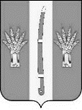 ГЛАВА НОВОАЛЕКСАНДРОВСКОГО ГОРОДСКОГО ОКРУГА СТАВРОПОЛЬСКОГО КРАЯГЛАВА НОВОАЛЕКСАНДРОВСКОГО ГОРОДСКОГО ОКРУГА СТАВРОПОЛЬСКОГО КРАЯГЛАВА НОВОАЛЕКСАНДРОВСКОГО ГОРОДСКОГО ОКРУГА СТАВРОПОЛЬСКОГО КРАЯПОСТАНОВЛЕНИЕ23 сентября 2021 г.г. Новоалександровск№ 29